      Таким образом, дети  быстро и без особых усилий  могут запоминать стихотворный текст и рассказывать его с опорой на картинки – иллюстрации, так как стихотворение заучивается целиком, что обеспечивает осмысленность чтения и правильную тренировку памяти           Использование данного метода в работе с детьми-логопатами повышает эффективность заучивания стихов : значительно сокращается время заучивания, облегчается его процесс , увеличивается длительность запоминания стихов, то есть качество кратковременной и долговременной памяти. Вместе с тем у детей развивается ассоциативное мышление, способности к замещению. Данный метод активизирует речь детей в целом : пассивный словарь переводит в разряд активного, побуждает к самостоятельному воспроизведению стихотворения, обогащает словарный запас. Спасибо за внимание!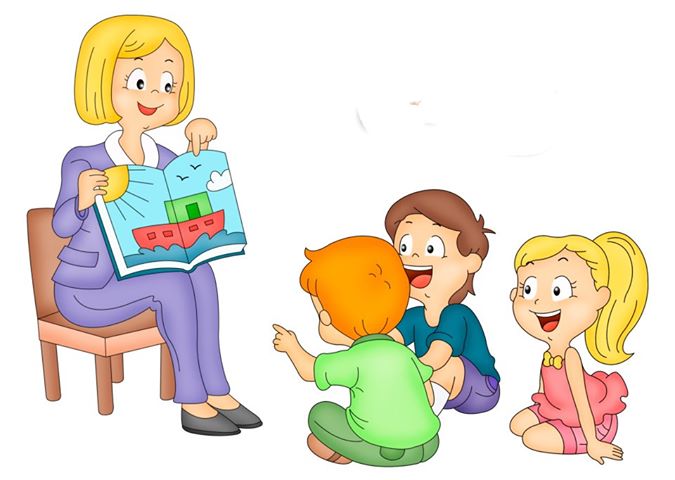 1Заучивание стихов – один из испытанных приемов развития речи.  И легко запоминать стихи могут дети с хорошей памятью. В это понятие входит объем запомненной информации и быстрота запоминания. Имеется в виду точность запоминания, а также время хранения информации. Память ребёнка – дошкольника развивается постепенно. С возрастом увеличивается роль опосредованной памяти. Чем старше становится ребёнок, тем большее количество материала усваивается, именно благодаря этому виду памяти 
    Исследования психологов подтверждают, что для запоминания текста дошкольнику нужно 8 – 10 раз повторить стихотворение, но не на одном занятии, и раза 2 – 3 припомнить в дальнейшем.  Воспоминания есть прямое следствие визуального образа, который мы «держим» глазами своего воспоминания .
    Учитывая это, продуктивным , на наш взгляд, является использование дополнительных приёмов, облегчающих запоминание предлагаемого материала, то есть проводить    заучивание дошкольниками стихов с опорой на наглядно – иллюстративный материал, с помощью зрительных опор. Интерес детей будет несомненно высокий, если мы будем использовать яркие иллюстрации, обыгрывать его, а значит и запомнить этот стишок они смогут быстрее.  Чтобы речь ребёнка с проблемами в речевом развитии к концу дошкольного детства была более содержательной, 24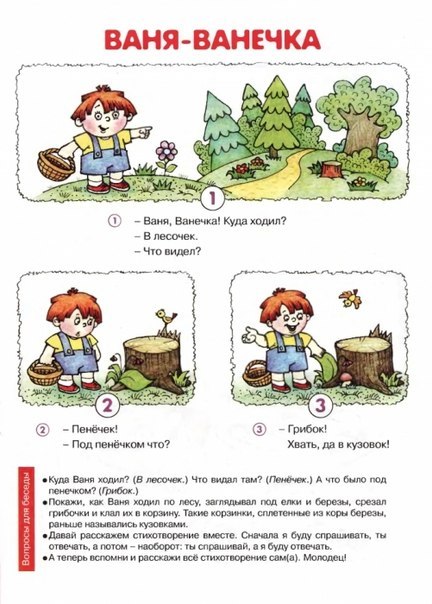 6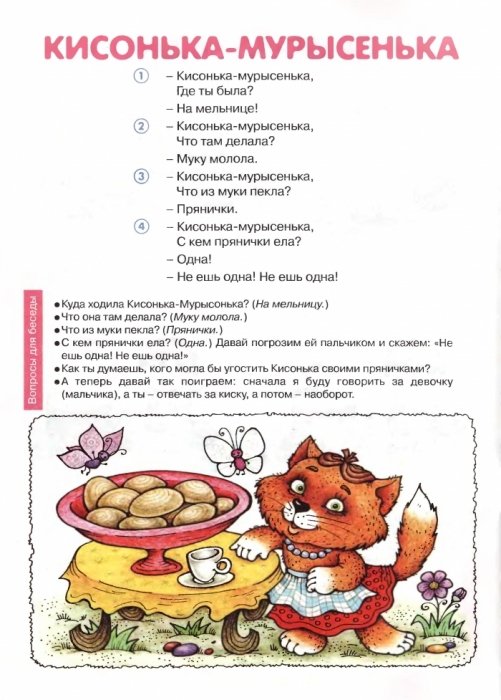 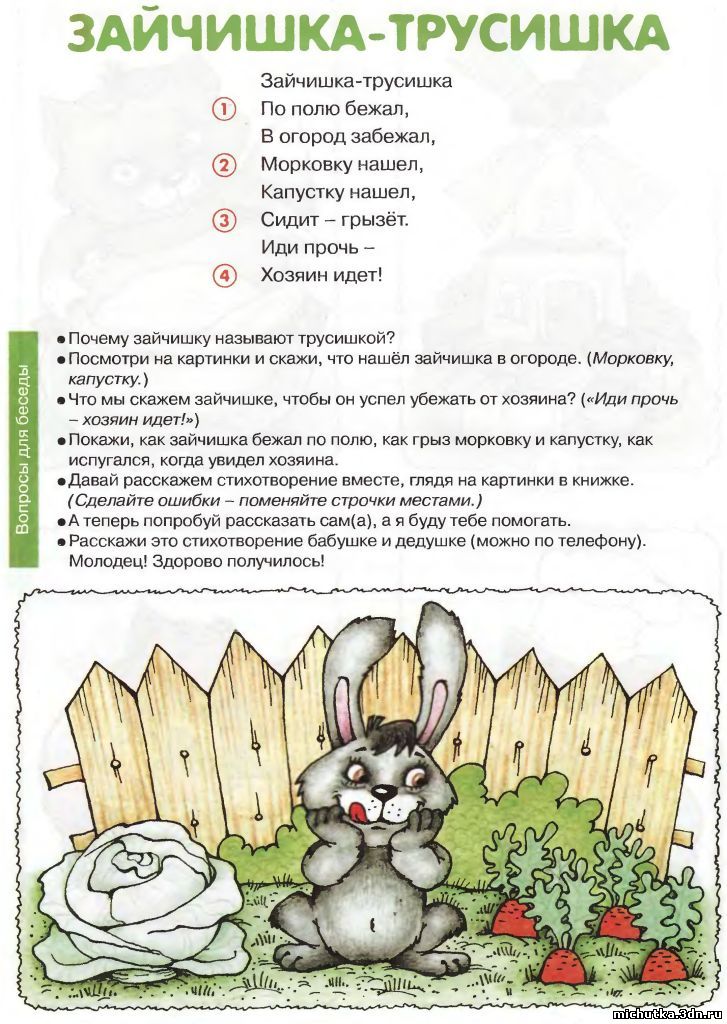 8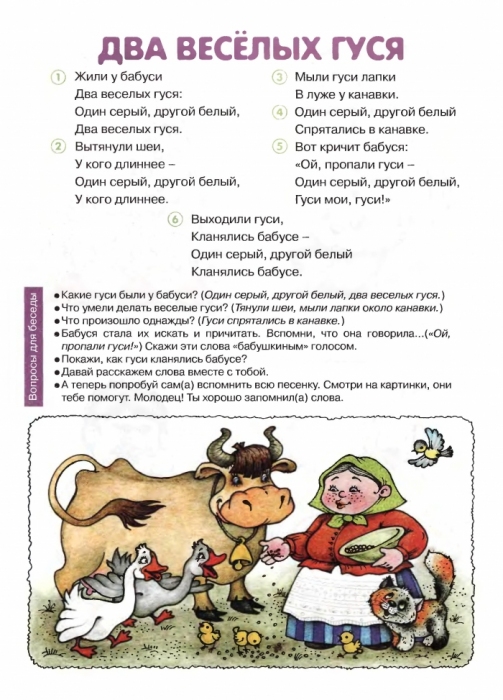 10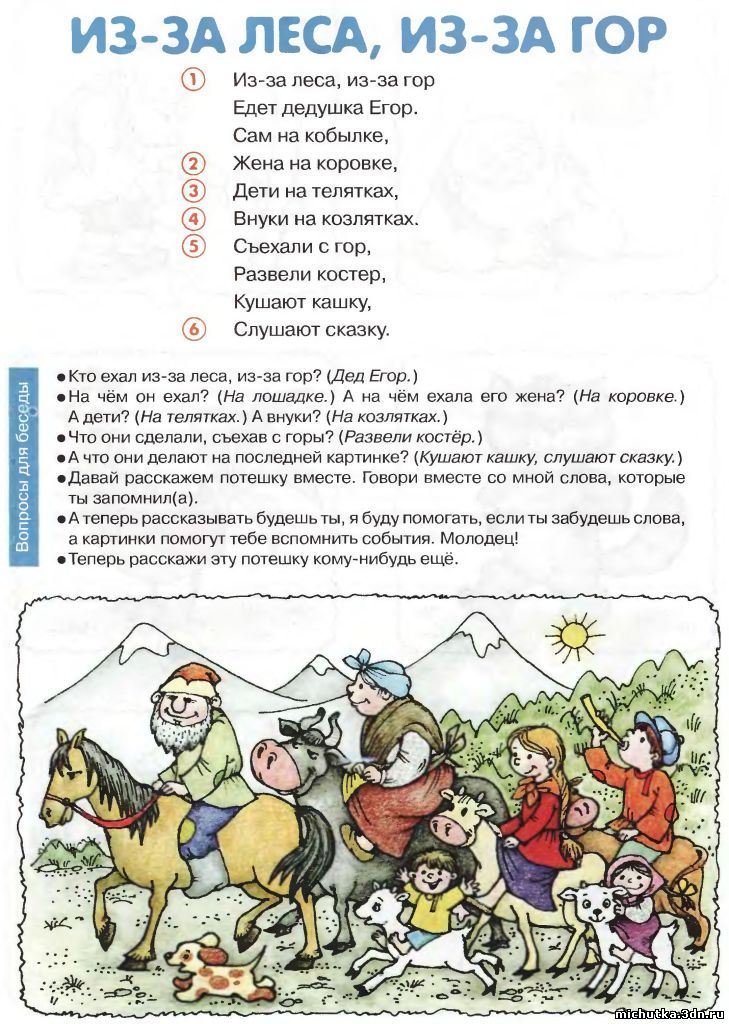 12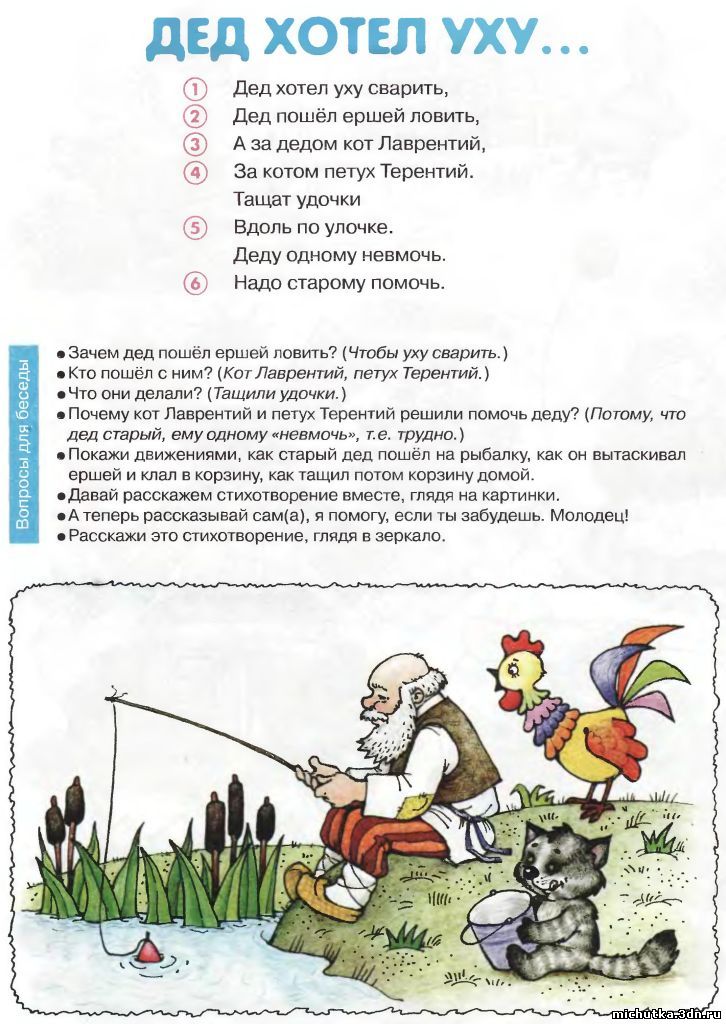  14                                                1616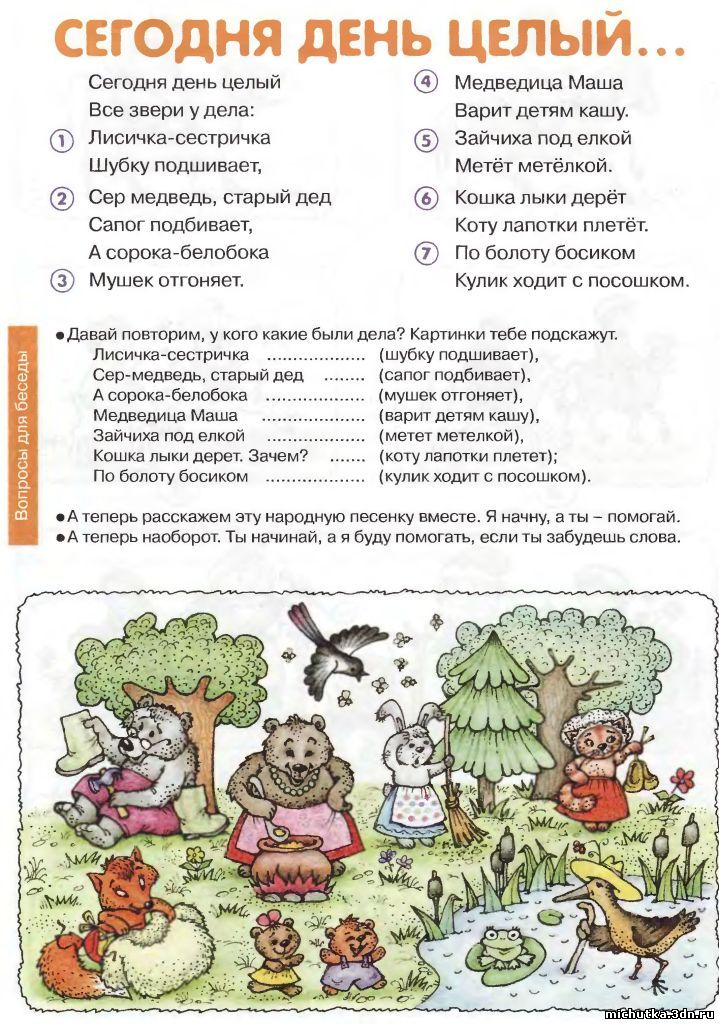 16достаточно точной и выразительной, необходимо проводить работу по заучиванию стихотворных текстов с помощью зрительных опор, используя наглядно – иллюстративный материал.  Для работы с детьми необходимо  систематизировать  стихи ,классифицировать их  с учётом лексических тем и по возрастным категориям. Начинаем работать с детьми, используя одну сюжетную картинку.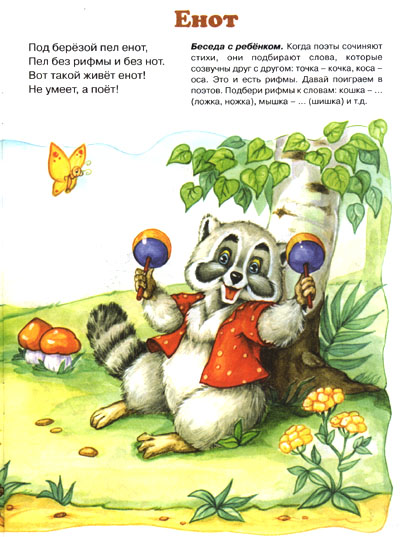               ЕНОТПод берёзой пел енотПел без рифмы и без нот .Вот такой живёт енот!Не умеет, а поёт!А теперь проведите беседу: Когда поэты сочиняют стихи, они подбирают рифму - это слова созвучные  друг с другом: точка-кочка, оса-коса. Давайте поиграем в поэтов. Подберите рифмы к словам кошка-…   , мышка- …                  35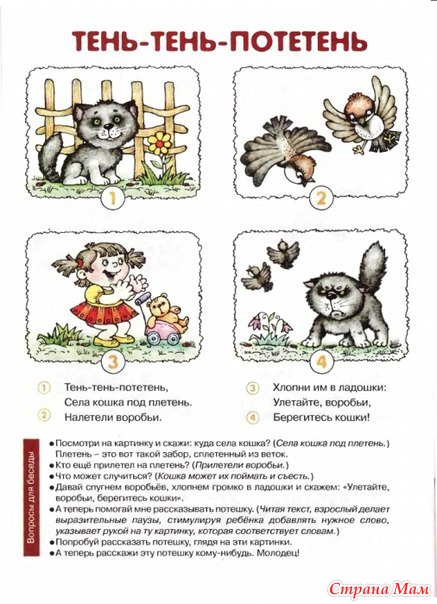 Теперь можно использовать серии сюжетных картинок подобранных по тексту.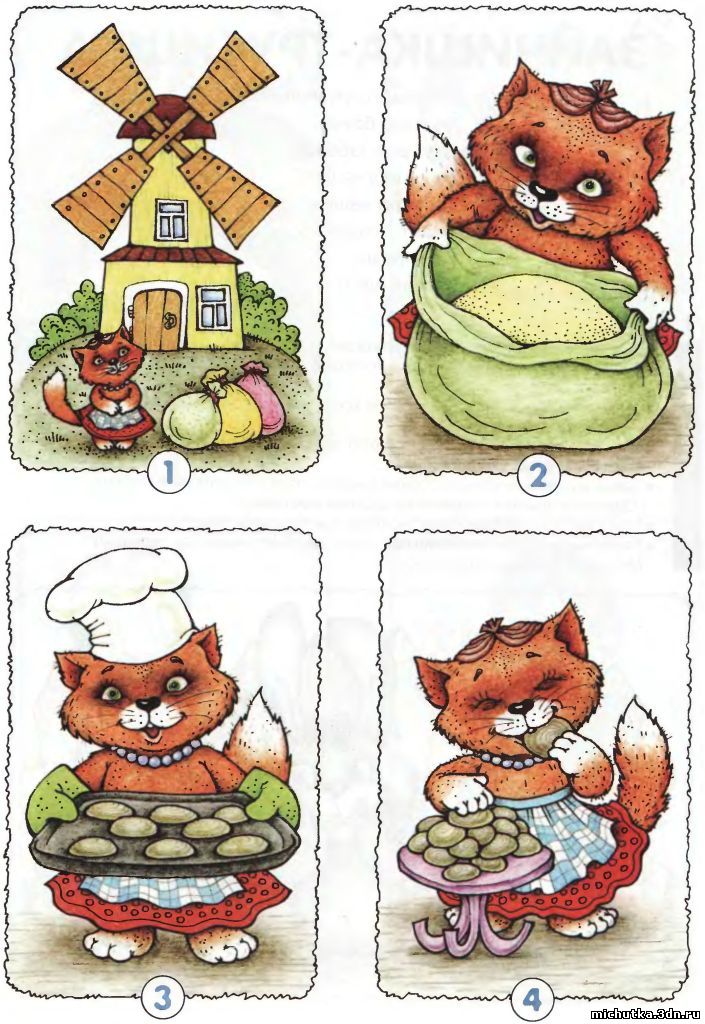 7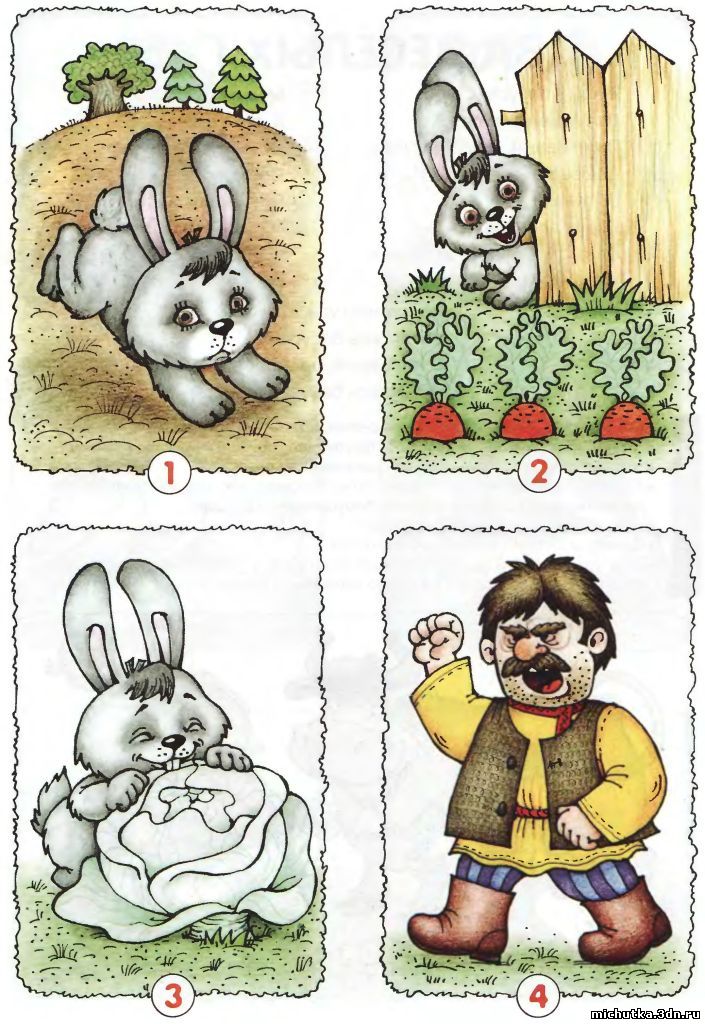 9Когда дети легко справляются с поставленной задачей необходимо взять более сложные стихи и использовать в работе с детьми  шесть и более сюжетных картинок.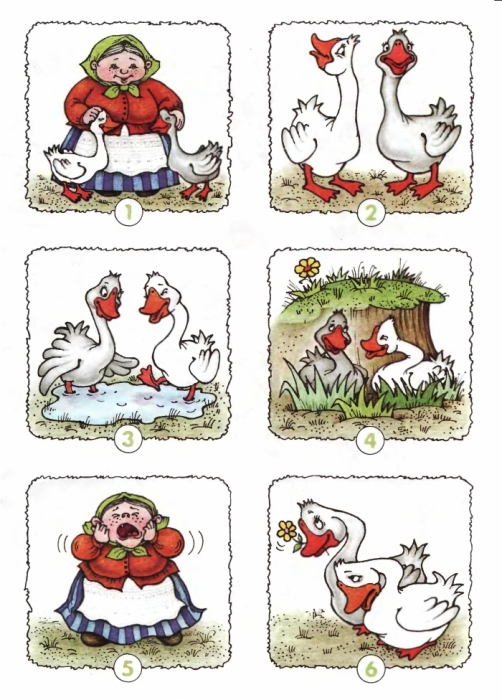                      	11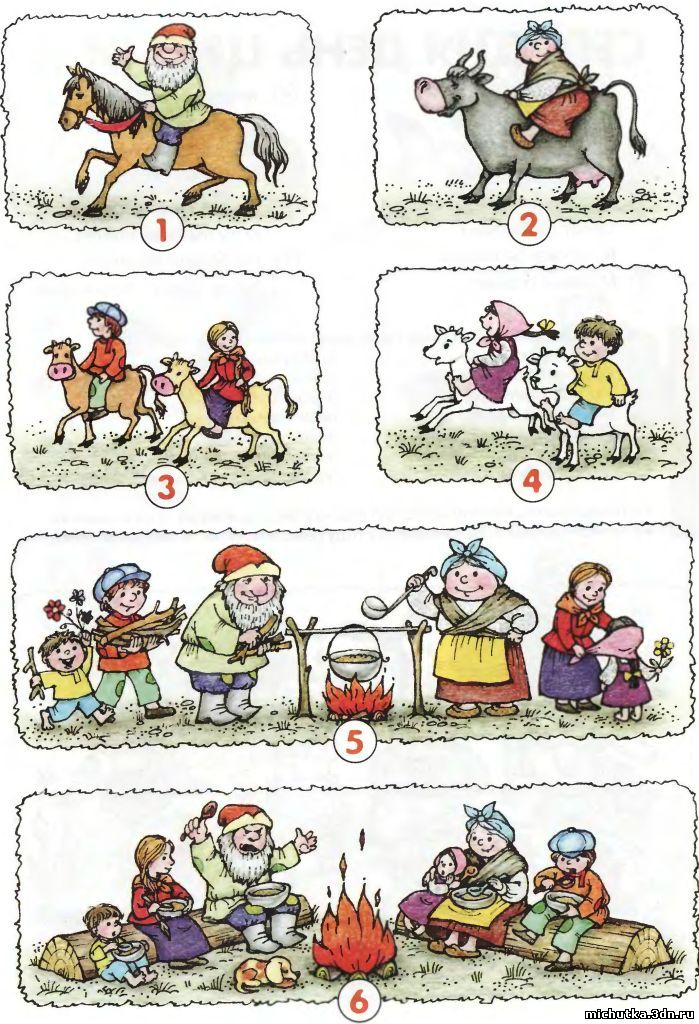 13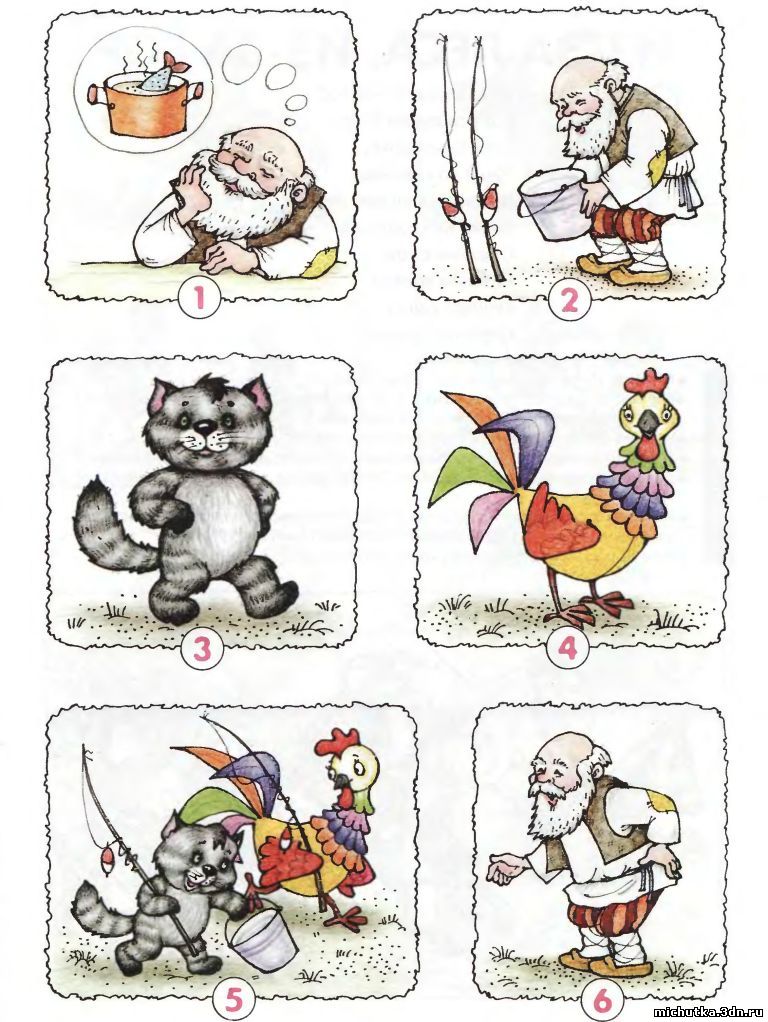 15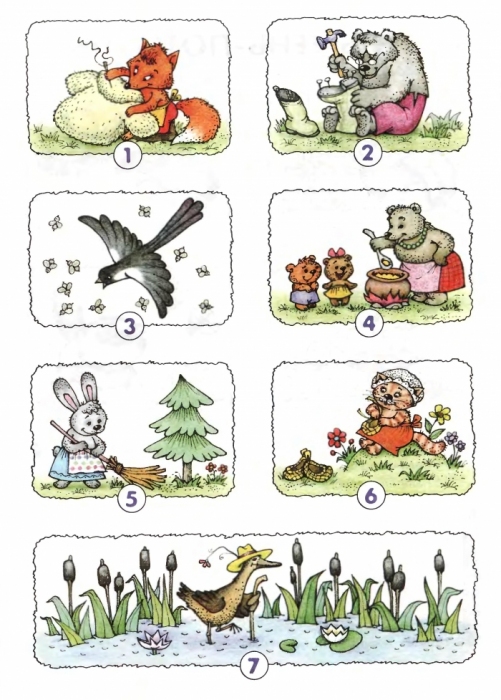 17